                          ДЕНЬ УКРАЇНСЬКОГО  ДОБРОВОЛЬЦЯУ Новопетрівській загальноосвітній школі І-ІІІ ступенів 14 березня відбувся флешмоб до Дня українського добровольця «Герої нескореної Батьківщини». З учнями школи були проведені виховні години, години спілкування, уроки мужності. Перегляд  документальних фільмів присвячених хроніці подій на Майдані, створенню Національної Гвардії України, участі представників добровольчих формувань. Виставка малюнків «З вдячністю за наше майбутнє!».У шкільній бібліотеці створена тематична виставка фотоматеріалів, присвячена Героям Небесної Сотні  і героям АТО.               Вчитель початкових класів Новопетрівської ЗОШ І-ІІІст               Антонян Лариса Володимирівна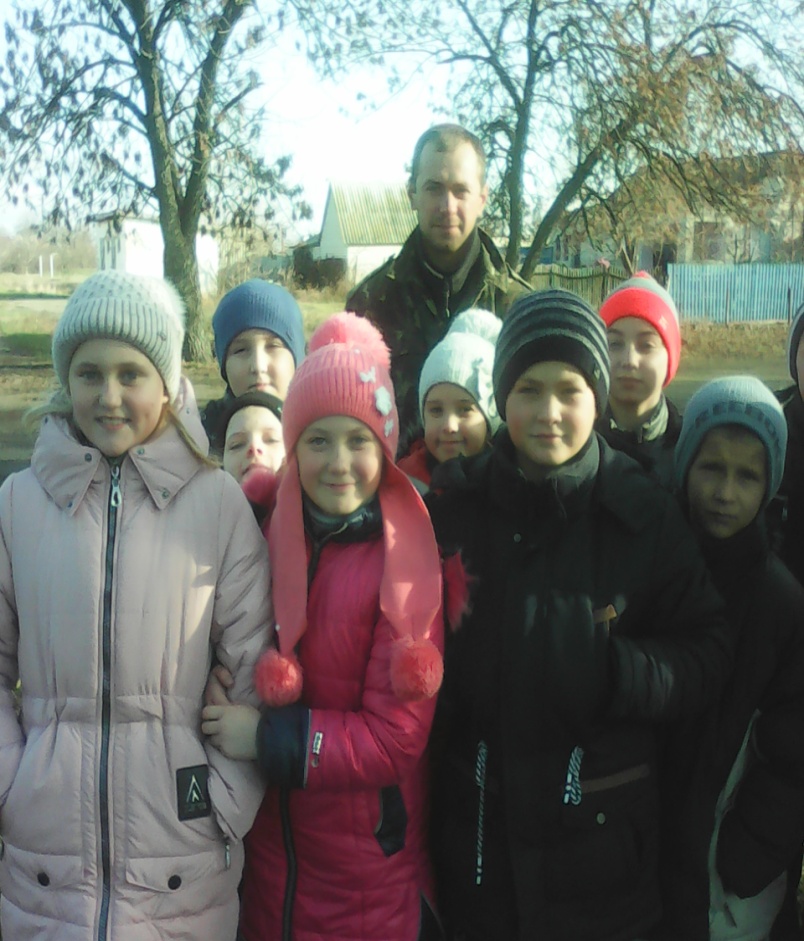 